ISTITUTO COMPRENSIVO PERUGIA 13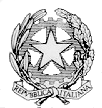 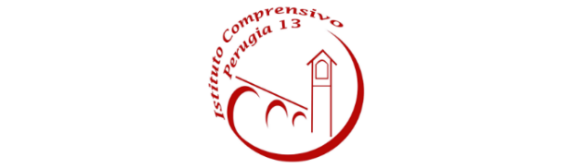 Sede Legale: Via Garigliano, 9 – 06134 Ponte Valleceppi (PG)Sede Amministrativa: Via Brenta s.n.c. – 06134 Ponte ValleceppiCod. Mecc. PGIC854007 – Cod. Fisc. 94152350545Tel. 075 5928004 – Fax 075 6920177– Sito Web: www.icperugia13.gov.itIl /La sottoscritto/a COGNOME		      NOME 	NATO/A A                                       	 IL 			RESIDENTE A 				PROV.	                 CAP 			VIA 						TEL. 	E-MAIL 							INSEGNANTE DI SCUOLA 		PRESSO SCUOLA					 PROV. 	CHIEDEdi poter partecipare al percorso di formazione “La valutazione formativa: i processi cognitivi e meta-cognitivi” organizzato dall’Istituto Comprensivo Perugia 13 che si terrà secondo il seguente calendario:Il seguente modulo deve essere inviato via fax al numero 075 6920177 o via mail pgic854007@istruzione.it entro e non oltre lunedì 8 febbraio 2021.L’attestato di partecipazione rilasciato dall’Istituto Comprensivo Perugia 13 verrà spedito via e-mail all’indirizzo citato nel suddetto modulo di iscrizione.TUTELA DATI PERSONALI - INFORMATIVATutti i dati, le informazione, e/o documentazione, e/o materiale e/o strumenti fornita dall’Ente Scuola all’incaricato, o comunque acquisita dallo stesso, direttamente o indirettamente,  nonché le informazioni di carattere tecnico-amministrativo-contabile o i dati personali e/o particolari di cui l’incaricato entrerà in possesso nello svolgimento dell’incarico professionale di cui trattasi dovranno considerarsi riservati e non divulgati sono trattati in modo lecito, corretto e trasparente ai sensi dell’art. 5 del Regolamento UE 679/16 (GDPR).L’Istituto fa presente che i dati raccolti saranno trattati per le finalità connesse con lo svolgimento delle attività istituzionali ed in particolare per tutti gli adempimenti connessi al fine dell’esecuzione del presente incarico, ai sensi del Regolamento UE 679/16 (GDPR).PONTE VALLECEPPI, lì								FIRMA                              DateDocenteMartedì 9 febbraio 2021dalle 16:30 alle 18:30Prof.ssa Cinzia MionGiovedì 18 febbraio 2021dalle 16:30 alle 18:30Prof.ssa Cinzia Mion